Notulen 19-10-2020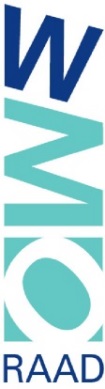 	 Ina Nijmeijer 	- IN	 Albert Marsman	- AM	 Jiska Ouwerkerk-Houkema	- JO	 Hans Manschot (voorzitter)	- HM	 Jan Veerman	- JV	 Gerard Ingenhoest 	- GI	 Trudy Weierink-Siers	- TW	 Dennis Meijerman	- DM	 Koert Webbink	- KW	 Evelien Hondebrink (SDW) 	 Wethouder Beintema			  Babet Nijhuis (gemeente)	- BN	 aanwezig     afwezig		Opening en vaststellen agenda
HM opent de online vergadering. Welkom voor alle aanwezigen. Er zijn drie mensen namens de publieke tribune. GI en IN zijn afwezig.
Vanuit de gemeente Hellendoorn
a) Wethouder Beintema over de aandachtpunten van de gemeente Hellendoorn voor de 
komende periode aan de hand van de powerpointpresentatie. Adviezen 2020Collectieve ziektekostenverzekering: besluit genomen, bijdrage € 7,50 per maand verlaagd in 2021Gehandicaptenparkeerkaart: besluit gemeenteraad, € 125 en € 50 vanaf 2021, kostenonderzoek volgt in 2021.Regioplan beschermd wonen: Het plan is ongewijzigd vastgesteld. Alle vragen en opmerkingen hebben niet tot aanpassing geleid, omdat het een plan op hoofdlijnen is. Het voornaamste advies van de Wmo-raad Hellendoorn en andere adviesraden, meer tijd nemen, is aangenomen. Bij het opstellen van het uitvoeringsprogramma worden de adviezen van de Wmo-raad in overweging genomen. Onderwerp komt later nog verder aan de orde.Beleidsregels ondersteuningsbehoeften Wmo zijn aangepastNog aan te passen Verordening Wmo/Jeugd (termijn o.a. afhankelijk van discussie over wasmodule HO)Lopende zaken 2020Cliëntervaringsonderzoek  2019: uitkomsten zijn gedeeld met de Wmo-raad.Scootmobielpool: vanwege andere prioriteiten komt dit in 2021 aan de orde.OZO-verbindzorg: college moet nog besluit nemen over verlenging in 2021. TW: communicatiemiddel waarbij cliënt, mantelzorger en hulpverleners kunnen communiceren. Het wordt al breed uitgedragen, geïmplementeerd en naar volle tevredenheid gebruikt.Samenwerking sociaal plein: in najaar volgt besluit. Wmo-raad is gevraagd mee te denken over de inrichting.Kadernota Wmo 2015-2019:  deze is verlengd t/m 2020. Voorsorterend op o.a. de verkiezingen in 2021, het politieke speelveld kan dan weer veranderen, is de overweging het nu zo te laten en te richten op belangrijke zaken. Wethouder vraagt hoe de Wmo-raad hierover denkt. Wmo-raad komt hier op terug.  Stand van zaken uitvoering beleid 2020: Geen grote maatschappelijke problemen ervaren tot zover. Ombuigingen in Sociaal domein en Wmo zijn haalbaar, maar ook best lastig i.v.m. open eind regelingen en Corona. Jeugd en Wmo blijven een aandachtspunt. In Coronatijd heeft gemeente nauw overleg met zorg- en welzijnsorganisaties. Zorg blijft voorop staan, in het bestuurlijk overleg met MEE, De Welle, Evenmens en Avedan is aandacht voor specifieke situaties. Veel tijd van de werkorganisaties worden besteed aan het beheersbaar houden van wachtlijst en Corona. Pilot met Medisch Centrum wordt ook weer opgepakt.

Grote thema’sHuishoudelijke ondersteuning (HO): Contracten zijn verlengd t/m 2021. Wasmodule komt nader aan de orde in aanvullende presentatie.Vervoer: Voor uitvoering huidig vervoer is het de inschatting dat 2020 binnen budget blijft. In najaar stand van zaken en beleidsbepaling 2021.Aanpak dagbesteding en begeleiding: Voorjaar 2021 stand van zaken en beleidsbepaling 2021. Onderdeel hiervan is de ook evaluatie Twents inkoopmodel voor met name dit onderwerp.
Beleid 2021Begroting 2021 geen grote wijzigingen.Er zijn financiën voor uitvoering van een plan van aanpak Inclusieve Samenleving. Bert Protzman (gemeente) zal hiervoor de samenwerking opzoeken met collega’s van het lokaal sportakkoord en de uitvoering lokaal gezondheidsbeleid.Inkoopproces:  voorbereiding nieuwe overeenkomsten. Jeugdzorg zal in Twents verband blijven lopen Samen 14. Ten aanzien van de aanbesteding van HO, vervoer, dagbesteding en begeleiding, kiest gemeente zoveel mogelijk voor lokale partners en eventueel opschalen van onderen af. Afhankelijk van de situatie mogelijk in samenwerking met andere gemeenten. Samen 14 zal als overlegplatform blijven. Hellendoorn heeft echter de politieke keuze gemaakt om eerst te kijken wat lokaal kan.Wat maakt Jeugdzorg zo bijzonder? Veel specialistische instellingen die in veel grotere gebieden werken. Centraal levert dit meer armslag op.Clientondersteuning: Regionaal onderzoek 1e fase is afgerond, die moeten nu vertaald worden naar keuzes voor uitvoering in Hellendoorn in 2021. Bestaande subsidierelaties zijn hierbij van belang. HM: Cliëntondersteuning staat regelmatig op de agenda van de Wmo-raad. Afgesproken wordt dat de Wmo-raad in een vroeg stadium mee mag denken. Zijn veranderingen in beleid voor buurten, wijken en kernen nodig post-corona? Provincie Overijssel ontwikkelt hiervoor een programma. Heeft voor gemeente Hellendoorn nog geen prioriteit.Visie wonen en zorg: Onderzoek is gestart, conclusies volgen in 2021.b) Beschermd wonen, toelichting door mw. B. Nijhuis (beleidsadviseur Wmo)
Van het regioplan heeft de Wmo-raad kennis genomen. Vanaf 2021 wordt Beschermd Wonen doorgedecentraliseerd en Maatschappelijke opvang per 2026. Afgesproken is dat pas vanaf 1 januari 2024 nieuwe aanmeldingen via de gemeente gaan lopen. Het uitvoeringsplan Beschermd Wonen is erg vatbaar voor wijzigingen, omdat het Rijk nog besluiten moeten nemen. Vertraging bij het Rijk levert decentraal ook vertraging op bij de verschillende partijen. Er is maandelijks regionaal overleg. De intentie is om de Wmo-raden tijdig mee te nemen in de ontwikkelingen.
- Wasverzorging, presentatie stand van zaken (bijgevoegd)
Ervaring uit andere gemeentes leert dat het aanbieden van een alternatieve voorliggende  wasvoorziening een forse daling van aanvragen leidt. De wet bepaalt dat er wel een voorliggende voorziening ingericht dient te worden. TW uit zorgen dat vervuiling en zorgmijding een risico is. In Q1 moet bepaald worden of scenario 3 haalbaar is. HM: welke rol krijgt de Wmo-raad? Op het moment dat het bekend is met welke scenario wordt er contact gezocht met de Wmo-raad.Mededelingen, overzicht post en informatie
- Jolande van Rosmalen heeft te kennen gegeven te stoppen met haar werkzaamheden voor de Wmo-raad. Aanpassingen in haar werk ivm Corona valt niet meer te verenigen met de Wmo-raad. Een bloemetje namens de Wmo-raad wordt gestuurd. EH maakt een mutatiebrief voor de gemeente.
- Herinrichting sociaal plein: Afvaardiging van de Wmo-raad is gevraagd mee te denken over de inrichting. TW, HM, IN melden zich aan. HM informeert Sander ten Napel.
- Thema-avonden: In verband met Corona is de Wmo-raad aangehaakt bij lokale LHTBI-raadswerkgroep om tijdens Coming out day aandacht voor deze doelgroep te vragen. Voor wat betreft de thema-avond is het even zoeken naar een goede setting en de juiste tijd. Het is een onderwerp die de Wmo-raad fysiek wil bespreken en het napraten zal een belangrijk onderdeel vormen. Het programma is grotendeels klaar.
Mochten er nog andere onderwerpen (opinievormend of anderszins) zijn graag melden bij KW, JO of TW.- Stakeholdersmeeting Reggewoon op 3 november is afgelast.
Concept-Notulen 31 augustus 2020 
Vraag LC t.a.v. procedure: Adviezen van de Wmo-raad worden gericht aan het  college B&W en worden in CC naar de gemeenteraad gestuurd.
JO: Had de vorige vergadering een vraag over cijfers verplichte wet GGZ. Er is nog geen antwoord. BN kijkt dit na.
Cliëntervaringsonderzoek 2019
TW: merkt op dat de respons erg laag is. BN: Het lijkt laag, maar het is voldoende om conclusies te trekken. KW onderschrijft dit.
HM: Bekendheid neemt af, zou daar niet meer energie in gestoken moeten worden? BN: Het staat in elke brief die vanuit de gemeente verstuurd wordt. De indruk leeft dat mensen, die de enquête invullen, hier geen behoefte aan hebben. Het is niet inzichtelijk welke groep reageert op de enquête. Consulenten zetten MEE ook actief in. Wethouder benadrukt dat cliëntondersteuning enorm belangrijk is en dat die op verschillende vormen en manieren ingezet kan worden. De Wmo-raad heeft zelf ook geopteerd voor een ombudsman/vertrouwenspersoon/bredere invulling. Hij wil hier graag met de Wmo-raad over verder van gedachten wisselen.
Het Cliëntenplatform (Albert Roetman, voorzitter) geeft aan dat zij signalen binnen krijgen vanuit het netwerk dat het een belangrijke ondersteuningsvorm is voor hun achterban en vanuit MEE nu te kennen gegeven wordt dat uren onder druk staan. Wethouder erkent dit en benadrukt dat iedereen recht heeft op ondersteuning en dat binnenkort een bestuurlijk overleg met MEE plaats vindt.Datum vaststellen informeel overleg Wmo-raad
Onderwerp: nieuwe leden en actualisatie de regeling burgerparticipatie (2008)
2 november 2020, via teamsInformatie vanuit ouderenbonden, Cliëntenplatform/Netwerk en anderen
Cliëntenplatform: Gaat met behulp van het Netwerk de effecten van corona bekijken op de aanspraak op bijzondere bijstand. Ze werken hierin samen met de gemeente. Er is een nieuw beleidsplan schuldhulpverlening waar het Clpf ook bij betrokken is bij het opstellen. Cliënt-ondersteuning is ook een belangrijke zaak die de participatiewet betreft. Het bestuurlijk overleg met MEE wordt met belangstelling gevolgd. Het nieuwe vergadersysteem heeft de eerste keer voor wat verwarring gezorgd m.b.t. de advisering. Het moet goed aansluiten bij de agenda van het Clpf. De collectieve ziektekostenverzekering is voor het Clpf nog niet afgesloten. Zij willen weten om hoeveel mensen het gaat en welke doelgroep dit betreft, omdat ze vrezen dat het de chronisch zieken betreft. Zorgmijding is een aandachtspunt, wanneer mensen kiezen voor een maximale eigen bijdrage om de premie te drukken.Ouderenbonden: (via mail) Leden krijgen maandelijks een landelijk blad van de KBO en maandelijks een plaatselijke nieuwsbrief. Alle bestuursleden zijn telefonisch bereikbaar voor de achterban. Er komen geen signalen binnen.
Rondvraag en sluiting
BN: de halvering van de POH komt door Corona, mensen stellen de hulpvraag uit waardoor een dip in het aantal meldingen ontstaat.

ACTIE- AANDACHTSPUNTENAANDACHTSPUNTEN 2020-2021Kostenonderzoek gehandicaptenparkeerkaart	19-10-20Besluit verlenging OZO-verbindzorg	19-10-20Pilot Medisch Centrum wordt weer opgepakt	19-10-20Vervoer stand van zaken en beleidsbepaling in najaar 2020	19-10-20Aanpak dagbesteding en begeleiding svz en beleidsbepaling in voorjaar 2021	19-10-20Evaluatie Twents inkoopmodel in voorjaar 2021	19-10-20Uitvoering Plan van aanpak Inclusieve Samenleving	19-10-20Conclusies onderzoek visie wonen en zorg	19-10-20Wasverzorging, bepalen of scenario 3 haalbaar is	19-10-20Datum vergaderingAandachtspunt: Transitie Beschermd wonen, vervolg themabijeenkomst (blijft staan)2 ScootmobielpoolStand van zaken mobiliteit (vervoer) november 2020Gezondheidsnota 2020 -2024, najaar geeft gemeente hier presentatie over.(Uitvoeringsprogramma) Publieke Gezondheid Stukken WMO-raad mailen naar voorzitter Cliëntenplatform Werk & Inkomen- en Netwerk Sociale ZekerheidStakeholdersbijeenkomst ReggewoonThemabijeenkomst LHBT Kadernota Wmo 2015-2019. Aanpassen of verlengen: reactie Wmo-raad gewenst19-10-20Invulling cliëntondersteuning /vertrouwenspersoon bespreken met wethouder19-10-20Beschermd wonen_uitvoeringsplan19-10-20Wasverzorging_bespreken uitkomst scenario 19-10-20Meedenken over inrichting Sociaal Plein: S. ten Napel infomeren19-10-20Bloemetje sturen naar J. van Rosmalen en mutatiebrief maken19-10-20Cijfers Verplichte Wet GGZ19-10-20